CALCIO A CINQUESOMMARIOSOMMARIO	1COMUNICAZIONI DELLA F.I.G.C.	1COMUNICAZIONI DELLA L.N.D.	1COMUNICAZIONI DELLA DIVISIONE CALCIO A CINQUE	1COMUNICAZIONI DEL COMITATO REGIONALE MARCHE	1NOTIZIE SU ATTIVITA’ AGONISTICA	2COMUNICAZIONI DELLA F.I.G.C.COMUNICAZIONI DELLA L.N.D.COMUNICAZIONI DELLA DIVISIONE CALCIO A CINQUECOMUNICAZIONI DEL COMITATO REGIONALE MARCHEPer tutte le comunicazioni con la Segreteria del Calcio a Cinque - richieste di variazione gara comprese - è attiva la casella e-mail c5marche@lnd.it; si raccomandano le Società di utilizzare la casella e-mail comunicata all'atto dell'iscrizione per ogni tipo di comunicazione verso il Comitato Regionale Marche. PRONTO AIA CALCIO A CINQUE334 3038327SPOSTAMENTO GARENon saranno rinviate gare a data da destinarsi. Tutte le variazioni che non rispettano la consecutio temporum data dal calendario ufficiale non saranno prese in considerazione. (es. non può essere accordato lo spostamento della quarta giornata di campionato prima della terza o dopo la quinta).Le variazione dovranno pervenire alla Segreteria del Calcio a Cinque esclusivamente tramite mail (c5marche@lnd.it) con tutta la documentazione necessaria, compreso l’assenso della squadra avversaria, inderogabilmente  entro le ore 23:59 del martedì antecedente la gara o entro le 72 ore in caso di turno infrasettimanale.Per il cambio del campo di giuoco e la variazione di inizio gara che non supera i 30 minuti non è necessaria la dichiarazione di consenso della squadra avversaria.TESSERAMENTO DIRIGENTICon riferimento a quanto pubblicato in merito nel CU n. 30 del 11.09.2019 si informa che il termine del 30 settembre è prorogato al 15 ottobre p.v. per coloro che, ancora sprovvisti della tessera personale dovranno dimostrando al direttore di gara di averla richiesta, potranno avere accesso nel terreno di gioco esibendo un valido documento di identità.Si ribadisce che in difetto di quanto detto non verranno ammessi nel recinto di giocoNOTIZIE SU ATTIVITA’ AGONISTICACOPPA ITALIA FEMM.LE CALCIO A5SEMIFINALIAl termine della prima fase si sono qualificate alle Semifinali le seguenti Società:GIRONE “A”A.S.D. ACLI MANTOVANI CALCIO A 5GIRONE “B”A.S.D. RECANATI CALCIO A 5GIRONE “C”A.S.D. CALCIO A 5 CORINALDOGIRONE “D”A.S.D. SAN MICHELESemifinaliGara di Andata 29 ottobre 2019 – Gara di Ritorno 12 novembre 2019Le 4 squadre qualificate dalla Prima Fase disputeranno gare di andata e ritorno ad eliminazione diretta.Gli abbinamenti saranno composti secondo il seguente criterio:vincente girone "A" - 	vincente girone "B"	ACLI MANTOVANI CALCIO A 5 – RECANATI CALCIO A 5vincente girone "C" - 	vincente girone "D"	CALCIO A 5 CORINALDO – SAN MICHELERisulterà qualificata la squadra che nelle due partite di andata e ritorno, avrà ottenuto il miglior punteggio, ovvero, a parità di punteggio, la squadra che avrà la miglior differenza reti.Persistendo ancora la parità, si disputeranno due tempi supplementari di 5 minuti ciascuno. Se anche al termine dei tempi supplementari si verificasse la situazione di parità si procederà all’effettuazione dei tiri di rigore secondo le modalità previste dalle vigenti norme federali.PROGRAMMA GAREGIRONE SF - 1 GiornataRISULTATIRISULTATI UFFICIALI GARE DEL 08/10/2019Si trascrivono qui di seguito i risultati ufficiali delle gare disputateGIUDICE SPORTIVOIl Giudice Sportivo, Avv. Claudio Romagnoli, nella seduta del 15/10/2019, ha adottato le decisioni che di seguito integralmente si riportano:GARE DEL 8/10/2019 PROVVEDIMENTI DISCIPLINARI In base alle risultanze degli atti ufficiali sono state deliberate le seguenti sanzioni disciplinari. A CARICO CALCIATORI NON ESPULSI DAL CAMPO AMMONIZIONE I infr DIFFIDA GARE DEL 9/10/2019 PROVVEDIMENTI DISCIPLINARI In base alle risultanze degli atti ufficiali sono state deliberate le seguenti sanzioni disciplinari. A CARICO CALCIATORI NON ESPULSI DAL CAMPO AMMONIZIONE I infr DIFFIDA 							F.to IL GIUDICE SPORTIVO 						   	       Claudio RomagnoliCOPPA MARCHE UNDER 21 CALCIO 5QUARTI DI FINALEAl termine della prima fase si sono qualificate ai Quarti di Finale le seguenti Società:GIRONE “A”A.P.D. VERBENA C5 ANCONAGIRONE “B”A.S.D. RECANATI CALCIO A 5GIRONE “C”POL.D. U.MANDOLESI CALCIOGIRONE “D”A.S.D. FUTSAL FBCGIRONE “E”A.S.D. CALCIO A 5 CORINALDO    GIRONE “F”A.S.D. PIETRALACROCE 73GIRONE “G”G.S.   AUDAX 1970 S.ANGELO     GIRONE “H”A.P.D. CERRETO D ESI C5 A.S.D.Quarti di FinaleGara di Andata 29 ottobre 2019 – Gara di Ritorno 12 novembre 2019Le 8 squadre qualificate dalla Prima Fase disputeranno gare di andata e ritorno ad eliminazione diretta.Gli abbinamenti saranno composti secondo il seguente criterio:vincente girone "A" - 	vincente girone "B"	VERBENA C5 ANCONA – RECANATI CALCIO A 5vincente girone "C" - 	vincente girone "D"	U.MANDOLESI CALCIO – FUTSAL FBCvincente girone "E" - 	vincente girone "F"	CALCIO A 5 CORINALDO – PIETRALACROCE 73vincente girone "G" - 	vincente girone "H"	AUDAX 1970 S.ANGELO – CERRETO D ESI C5 A.S.D.Risulterà qualificata la squadra che nelle due partite di andata e ritorno, avrà ottenuto il miglior punteggio, ovvero, a parità di punteggio, la squadra che avrà la miglior differenza reti.Persistendo ancora la parità, si disputeranno due tempi supplementari di 5 minuti ciascuno. Se anche al termine dei tempi supplementari si verificasse la situazione di parità si procederà all’effettuazione dei tiri di rigore secondo le modalità previste dalle vigenti norme federali.PROGRAMMA GAREGIRONE QF - 1 GiornataRISULTATIRISULTATI UFFICIALI GARE DEL 10/10/2019Si trascrivono qui di seguito i risultati ufficiali delle gare disputateGIUDICE SPORTIVOIl Giudice Sportivo, Avv. Claudio Romagnoli, nella seduta del 15/10/2019, ha adottato le decisioni che di seguito integralmente si riportano:GARE DEL 8/10/2019 PROVVEDIMENTI DISCIPLINARI In base alle risultanze degli atti ufficiali sono state deliberate le seguenti sanzioni disciplinari. A CARICO CALCIATORI NON ESPULSI DAL CAMPO AMMONIZIONE I infr DIFFIDA GARE DEL 10/10/2019 PROVVEDIMENTI DISCIPLINARI In base alle risultanze degli atti ufficiali sono state deliberate le seguenti sanzioni disciplinari. A CARICO CALCIATORI NON ESPULSI DAL CAMPO AMMONIZIONE I infr DIFFIDA 							F.to IL GIUDICE SPORTIVO 						   	       Claudio RomagnoliCOPPA MARCHE UNDER 17 CALCIO A 5QUARTI DI FINALEAl termine della prima fase si sono qualificate ai Quarti di Finale le seguenti Società:GIRONE “A”C.U.S. ANCONA            GIRONE “B”A.S.D. AMICI DEL CENTROSOCIO SP.GIRONE “C”A.S.D. REAL S.COSTANZO CALCIO 5GIRONE “D”SSDARL ITALSERVICE C5GIRONE “E”S.R.L. FUTSAL COBA SPORTIVA DILGIRONE “F”A.S.D. FUTSAL ASKL        GIRONE “G”A.S.D. ACLI AUDAX MONTECOSARO C5GIRONE “H”A.S.D. CANTINE RIUNITE CSIQuarti di FinaleGara di Andata 22 ottobre 2019 – Gara di Ritorno 12 novembre 2019Le 8 squadre qualificate dalla Prima Fase disputeranno gare di andata e ritorno ad eliminazione diretta.Gli abbinamenti saranno composti secondo il seguente criterio:vincente girone "A" - 	vincente girone "B"	= 1	C.U.S ANCONA – AMICI DEL CENTROSOCIO SP.vincente girone "C" - 	vincente girone "D"	= 2REAL S.COSTANZO CALCIO 5 – ITALSERVICE C5vincente girone "E" - 	vincente girone "F"	= 3FUTSAL COBA SPORTIVA DIL – FUTSAL ASKLvincente girone "G" - 	vincente girone "H"	= 4ACLI AUDAX MONTECOSARO C5 – CANTINE RIUNITE CSIRisulterà qualificata la squadra che nelle due partite di andata e ritorno, avrà ottenuto il miglior punteggio, ovvero, a parità di punteggio, la squadra che avrà la miglior differenza reti.Persistendo ancora la parità, si disputeranno due tempi supplementari di 5 minuti ciascuno. Se anche al termine dei tempi supplementari si verificasse la situazione di parità si procederà all’effettuazione dei tiri di rigore secondo le modalità previste dalle vigenti norme federali.PROGRAMMA GAREGIRONE QF - 1 GiornataRISULTATIRISULTATI UFFICIALI GARE DEL 10/10/2019Si trascrivono qui di seguito i risultati ufficiali delle gare disputateCOPPA MARCHE UNDER 15 CALCIO A 5VARIAZIONI AL PROGRAMMA GAREGIRONE CCOPPA MARCHE CALCIO 5 serie DSEDICESIMI DI FINALEAl termine della prima fase si sono qualificate ai Sedicesimi di Finale le seguenti Società:RAGGRUPPAMENTO “A”GIRONE “1”1^ classificata		A.S.D. VADO C5    2^ classificata		A.S.D. URBANIA CALCIO    			(miglior differenza reti)   GIRONE “2”1^ classificata		A.S.D. VILLA CECCOLINI CALCIO		(miglior differenza reti)        2^ classificata		G.S.   	CASINE A.S.D.            		(seconda miglior differenza reti)GIRONE “3”1^ classificata		A.S.D. LUCREZIA CALCIO A 5    2^ classificata		A.S.D. SMIRRA CITY            GIRONE “4”1^ classificata		A.S.D. GNANO 04  2^ classificata		A.S.D. PIANDIROSERAGGRUPPAMENTO “B”GIRONE “5”1^ classificata		A.S.D. POLVERIGI C5       2^ classificata		A.S.D. MMSA GIOVANE AURORAGIRONE “6”1^ classificata		ASD.P. CANDIA BARACCOLA ASPIO   2^ classificata		A.S.D. OSIMO FIVE               GIRONE “7”1^ classificata		A.S.   	CALCETTO NUMANA		(miglior differenza reti)   2^ classificata		A.S.D. DORICA         GIRONE “8”1^ classificata		A.S.D. ANCONITANA CALCIO A 5   2^ classificata		A.S.D. CASENUOVE               RAGGRUPPAMENTO “C”GIRONE “9”1^ classificata		A.S.D. BAYER CAPPUCCINI         2^ classificata		A.S.   	CASTELRAIMONDO CALCIO A 5GIRONE “10”1^ classificata		A.S.D. VIS CONCORDIA MORROVALLE2^ classificata		A.S.D. FUTSAL FBC              GIRONE “11”1^ classificata		A.P.   	AURORA TREIA      2^ classificata		A.S.D. FUTSAL PASSO TREIAGIRONE “12”1^ classificata		A.S.D. POLISPORTIVA VICTORIA2^ classificata		A.S.D. CANTINE RIUNITE CSI  RAGGRUPPAMENTO “D”GIRONE “13”1^ classificata		A.S.D. FUTSAL CAMPIGLIONE       2^ classificata		A.S.D. ACLI AUDAX MONTECOSARO C5GIRONE “14”1^ classificata		A.S.D. ROCCAFLUVIONE2^ classificata		A.S.D. FUTSAL VIRE C5GIRONE “15”1^ classificata		A.S.D. L ALTRO SPORT CALCIO A 52^ classificata		A.S.D. CALCIO S.ELPIDIO A MARE  GIRONE “16”1^ classificata		A.S.D. FUTSAL MONTEGRANARO      2^ classificata		A.S.D. FUTSAL CASELLE           		(miglior differenza reti)   II FASE (Sedicesimi di Finale): Gara Unica 22 Ottobre 2019Le 32 squadre qualificate dalla Prima Fase disputeranno uno scontro diretto in gara unica da disputarsi in casa della squadra prima classificata nella Prima Fase.Al termine dei tempi regolamentari, in caso di parità, si disputeranno due tempi supplementari di 5 minuti ciascuno.Se anche al termine dei tempi supplementari si verificasse la situazione di parità si qualificherà al turno successivo la squadra di casa.PROGRAMMA GAREGIRONE SA - 1 GiornataGIRONE SB - 1 GiornataGIRONE SC - 1 GiornataGIRONE SD - 1 GiornataRISULTATIRISULTATI UFFICIALI GARE DEL 09/10/2019Si trascrivono qui di seguito i risultati ufficiali delle gare disputateGIUDICE SPORTIVOIl Giudice Sportivo, Avv. Claudio Romagnoli, nella seduta del 15/10/2019, ha adottato le decisioni che di seguito integralmente si riportano:GARE DEL 7/10/2019 PROVVEDIMENTI DISCIPLINARI In base alle risultanze degli atti ufficiali sono state deliberate le seguenti sanzioni disciplinari. A CARICO DIRIGENTI INIBIZIONE A SVOLGERE OGNI ATTIVITA' FINO AL 22/10/2019 Per proteste nei confronti dell'arbitro. Allontanato. A CARICO CALCIATORI NON ESPULSI DAL CAMPO SQUALIFICA PER UNA GARA PER RECIDIVA IN AMMONIZIONE (II INFR) AMMONIZIONE I infr DIFFIDA GARE DEL 8/10/2019 PROVVEDIMENTI DISCIPLINARI In base alle risultanze degli atti ufficiali sono state deliberate le seguenti sanzioni disciplinari. A CARICO CALCIATORI ESPULSI DAL CAMPO SQUALIFICA PER DUE GARA/E EFFETTIVA/E A CARICO CALCIATORI NON ESPULSI DAL CAMPO SQUALIFICA PER UNA GARA PER RECIDIVA IN AMMONIZIONE (II INFR) AMMONIZIONE I infr DIFFIDA GARE DEL 9/10/2019 PROVVEDIMENTI DISCIPLINARI In base alle risultanze degli atti ufficiali sono state deliberate le seguenti sanzioni disciplinari. A CARICO DI SOCIETA' AMMENDA Euro 80,00 BELPIANDILUNA 
Per aver i propri tifosi rivolto frasi offensive all'arbitro. A CARICO CALCIATORI ESPULSI DAL CAMPO SQUALIFICA PER UNA GARA/E EFFETTIVA/E A CARICO CALCIATORI NON ESPULSI DAL CAMPO SQUALIFICA PER UNA GARA PER RECIDIVA IN AMMONIZIONE (II INFR) AMMONIZIONE I infr DIFFIDA 							F.to IL GIUDICE SPORTIVO 						   	       Claudio Romagnoli*     *     *ORARIO UFFICISi ricorda che l’orario di apertura degli uffici del Comitato Regionale Marche è il seguente:Durante i suddetti orari è garantito, salvo assenza degli addetti per ferie o altro, anche il servizio telefonico ai seguenti numeri:Segreteria			071/28560404Segreteria Calcio a 5		071/28560407Ufficio Amministrazione	071/28560322 (Il pomeriggio solo nel giorno di lunedì)Ufficio Tesseramento 	071/28560408 (Il pomeriggio solo nei giorni di mercoledì e venerdì)Le ammende irrogate con il presente comunicato dovranno pervenire a questo Comitato entro e non oltre il 28/10/2019.Pubblicato in Ancona ed affisso all’albo del C.R. M. il 15/10/2019.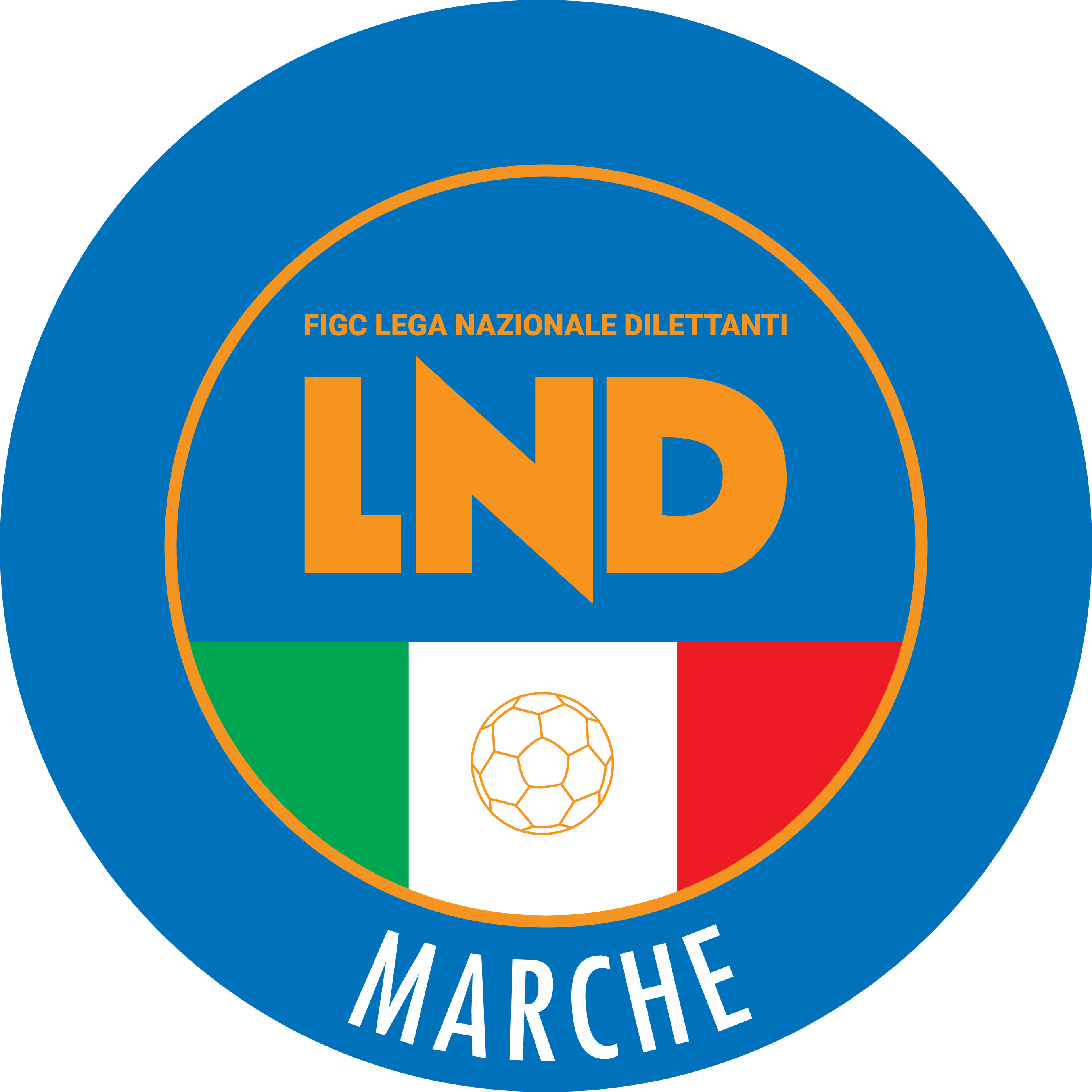 Federazione Italiana Giuoco CalcioLega Nazionale DilettantiCOMITATO REGIONALE MARCHEVia Schiavoni, snc - 60131 ANCONACENTRALINO: 071 285601 - FAX: 071 28560403sito internet: marche.lnd.ite-mail: c5marche@lnd.itpec: marche@pec.figcmarche.itStagione Sportiva 2019/2020Comunicato Ufficiale N° 21 del 15/10/2019Stagione Sportiva 2019/2020Comunicato Ufficiale N° 21 del 15/10/2019Squadra 1Squadra 2A/RData/OraImpiantoLocalita' ImpiantoIndirizzo ImpiantoCALCIO A 5 CORINALDOSAN MICHELEA29/10/2019 21:00CAMPO DI C5 ENTRO SCUOLA EL.RCORINALDOVIA BORGO DI SOTTOACLI MANTOVANI CALCIO A 5RECANATI CALCIO A 5A30/10/2019 21:30"PALAMASSIMO GALEAZZI"ANCONAVIA MADRE TERESA DI CALCUTTARECANATI CALCIO A 5ACLI MANTOVANI CALCIO A 5R12/11/2019 21:30CENTRO SPORTIVO RECANATESERECANATIVIA ALDO MOROSAN MICHELECALCIO A 5 CORINALDOR12/11/2019 21:30PAL.COM. S.MICHELE AL FIUMEMONDAVIOVIA LORETODIONEA MARY(U.MANDOLESI CALCIO) PALLOTTI RAMONA(U.MANDOLESI CALCIO) PAOLONI SARA(U.MANDOLESI CALCIO) AMEDANO MICHELA(CALCIO A 5 CORINALDO) BARCHIESI IRENE(LF JESINA FEMMINILE) VIGNATI MANUELA(LF JESINA FEMMINILE) Squadra 1Squadra 2A/RData/OraImpiantoLocalita' ImpiantoIndirizzo ImpiantoU.MANDOLESI CALCIOFUTSAL FBCA28/10/2019 19:00CAMPO C/5 "MANDOLESI"- COPERTPORTO SAN GIORGIOVIA DELLE REGIONI, 8CALCIO A 5 CORINALDOPIETRALACROCE 73A29/10/2019 20:00PALASPORTCASTELLEONE DI SUASAVIA ROSSINIAUDAX 1970 S.ANGELOCERRETO D ESI C5 A.S.D.A31/10/2019 21:45PALLONE GEODETICO CAMPO NÂ°1SENIGALLIAVIA CELLINI, 13VERBENA C5 ANCONARECANATI CALCIO A 5A31/10/2019 21:45PALLONE GEODETICO VERBENAANCONAVIA PETRARCARECANATI CALCIO A 5VERBENA C5 ANCONAR12/11/2019 19:30CENTRO SPORTIVO RECANATESERECANATIVIA ALDO MOROFUTSAL FBCU.MANDOLESI CALCIOR13/11/2019 19:00CAMPO SCOPERTO "GREEN PLANET"TOLENTINOVIA ABBADIA DI FIASTRAPIETRALACROCE 73CALCIO A 5 CORINALDOR13/11/2019 20:00PALASCHERMAANCONAVIA MONTEPELAGOLORENZONI MICHAEL(ATL URBINO C5 1999) SABBATINI HASSEN(ATL URBINO C5 1999) BERNABEI MATTIA(CANDIA BARACCOLA ASPIO) Squadra 1Squadra 2A/RData/OraImpiantoLocalita' ImpiantoIndirizzo ImpiantoREAL S.COSTANZO CALCIO 5ITALSERVICE C5A21/10/2019 17:00PALESTRA COMUNALESAN COSTANZOVIA DELLA SANTA SELVINOACLI AUDAX MONTECOSARO C5CANTINE RIUNITE CSIA22/10/2019 19:00TENSOSTRUTTURA VIA ROSSINIMONTECOSAROVIA ROSSINIC.U.S. ANCONAAMICI DEL CENTROSOCIO SP.A23/10/2019 17:00PALLONE GEODETICO CUS ANCONAANCONAVIA GROTTE DI POSATORA 19/AFUTSAL COBA SPORTIVA DILFUTSAL ASKLA24/10/2019 20:45COBA'ARENA-STRUTTURA GEODETICFERMOVIA LETIAMICI DEL CENTROSOCIO SP.C.U.S. ANCONAR13/11/2019 18:00CAMPO SCOPERTOMONDOLFOVIA AMATOCANTINE RIUNITE CSIACLI AUDAX MONTECOSARO C5R13/11/2019 19:00PALASPORT "GIULIO CHIERICI"TOLENTINOVIA DELLA REPUBBLICAFUTSAL ASKLFUTSAL COBA SPORTIVA DILR13/11/2019 18:45CAMPO COPERTO EZIO GALOSIASCOLI PICENOLOC.MONTEROCCO VIA A.MANCINIITALSERVICE C5REAL S.COSTANZO CALCIO 5R13/11/2019 15:00PALAFIERA CAMPANARAPESAROVIA DELLE ESPOSIZIONI, 33Data GaraN° Gior.Squadra 1Squadra 2Data Orig.Ora Var.Ora Orig.Impianto15/10/20193 AITALSERVICE C5ACLI MANTOVANI CALCIO A 515:0016:00            Sedicesimi             Ottavi   QuartiSemifinaliA1^ “1” – VADO C5A2^ “3” – SMIRRA CITYA1^ “2” – VILLA CECCOLINIA2^ “4” – PIANDIROSEA1^ “3” – LUCREZIA CALCIO A 5A2^ “1” – URBANIA CALCIOA1^ “4” – GNANO 04A2^ “2” – CASINEB1^ “5” – POLVERIGI C5 B2^ “7” – DORICA B1^ “6” – CANDIA BARACCOLA ASPIOB2^ “8” – CASENUOVEB1^ “7” – CALCETTO NUMANAB2^ “5” – MMSA GIOVANE AURORAB1^ “8” – ANCONITANA CALCIO A 5B2^ “6” – OSIMO FIVEC1^ “9” – BAYER CAPPUCCINIC2^ “11” – FUTSAL PASSO TREIAC1^ “10” – VIS CONCORDIAC2^ “12” – CANTINE RIUNITE CSIC1^ “11” – AURORA TREIA C2^ “9” – CASTELRAIMONDO C5C1^ “12” – POLISPORTIVA VICTORIAC2^ “10” – FUTSAL FBCD1^ “13” – FUTSAL CAMPIGLIONED2^ “15” – CALCIO S.ELPIDIOD1^ “14” – ROCCAFLUVIONED2^ “16” – FUTSAL CASELLED1^ “15” – L’ALTRO SPORTD2^ “13” – ACLI AUDAX M.COSAROD1^ “16” – FUTSAL MONTEGRANAROD2^ “14” – FUTSAL VIRESquadra 1Squadra 2A/RData/OraImpiantoLocalita' ImpiantoIndirizzo ImpiantoVILLA CECCOLINI CALCIOPIANDIROSEA21/10/2019 21:30PALA 3PESAROVIA LAGO DI MISURINALUCREZIA CALCIO A 5URBANIA CALCIOA22/10/2019 21:30PALLONE GEODETICO "OMAR SIVORCARTOCETOVIA NAZARIO SAUROVADO C5SMIRRA CITYA22/10/2019 21:15PALASPORTSANT'ANGELO IN VADOVIA MOLINELLOGNANO 04CASINE A.S.D.A23/10/2019 21:00CAMPO SCOPERTO BIVIO BORZAGAFERMIGNANOVIA DELL'INDUSTRIASquadra 1Squadra 2A/RData/OraImpiantoLocalita' ImpiantoIndirizzo ImpiantoANCONITANA CALCIO A 5OSIMO FIVEA21/10/2019 21:30PALLONE GEODETICO CUS ANCONAANCONAVIA GROTTE DI POSATORA 19/APOLVERIGI C5DORICAA21/10/2019 22:15PALLONE GEODETICO MONTESICUROANCONALOCALITA' NONTESICUROCALCETTO NUMANAMMSA GIOVANE AURORAA22/10/2019 21:45PALLONE GEODETICOSIROLOFRAZIONE COPPO VIA FORMACANDIA BARACCOLA ASPIOCASENUOVEA22/10/2019 21:30PALLONE GEODETICO LOC.CANDIAANCONALOCALITA' CANDIASquadra 1Squadra 2A/RData/OraImpiantoLocalita' ImpiantoIndirizzo ImpiantoBAYER CAPPUCCINIFUTSAL PASSO TREIAA21/10/2019 22:00PALESTRA C.SPORTIVO"DON BOSCOMACERATAVIA ALFIERI SNCVIS CONCORDIA MORROVALLECANTINE RIUNITE CSIA22/10/2019 22:00PALESTRA COMUNALEMORROVALLEVIA LIGURIA - BORGO PINTURAAURORA TREIACASTELRAIMONDO CALCIO A 5A23/10/2019 21:30PALESTRA POLIVALENTE P.TREIATREIAVIA NICOLO' VPOLISPORTIVA VICTORIAFUTSAL FBCA23/10/2019 21:30IMP.C5 "MICHELE ZITTI"V.STRADCINGOLILARGO NELLO FABRIZI - V.STRADASquadra 1Squadra 2A/RData/OraImpiantoLocalita' ImpiantoIndirizzo ImpiantoFUTSAL CAMPIGLIONECALCIO S.ELPIDIO A MAREA21/10/2019 21:30CAMPO COPERTO CAMPIGLIONEFERMOVIA C.ULPIANIFUTSAL MONTEGRANAROFUTSAL VIRE C5A22/10/2019 21:30PALESTRA SCUOLA MEDIAMONTEGRANAROCONT.S.LIBORIO VIA VEREGRENSEL ALTRO SPORT CALCIO A 5ACLI AUDAX MONTECOSARO C5A22/10/2019 21:00PALESTRA "ITIS" MONTANIFERMOVIA SALVO D'ACQUISTOROCCAFLUVIONEFUTSAL CASELLEA23/10/2019 20:00PALESTRA POLIVALENTEROCCAFLUVIONEVIA NENNIFABBRI PAOLO(VIRTUS MOIE) MECOZZI DANIELE(CAPODARCO CASABIANCA C5) ANGELANI ANDREA(DORICA) CAMPETELLA FILIPPO(CASTELRAIMONDO CALCIO A 5) GASPARRI SIMONE(DORICA) BOSCHETTI MATTEO(FUTSAL CAMPIGLIONE) MORNIGA NAHUEL AUGUSTIN(FUTSAL CAMPIGLIONE) VITTORI GIACOMO(FUTSAL CAMPIGLIONE) DONNINELLI LORENZO(VIRTUS MOIE) ANDREOZZI GIACOMO(FUTSAL FBC) STAFFOLANI SIMONE(GAGLIOLE F.C.) PERTICARA FRANCESCO(L ALTRO SPORT CALCIO A 5) MORLACCO GIACOMO(VIS CONCORDIA MORROVALLE) PETRONE DANIELE(ATLETICO NO BORDERS) CAPRITA IONEL VASILE(FUTSAL FBC) NICOLOSI ENEA(FUTSAL L.C.) CONFORTI RICCARDO(GAGLIOLE F.C.) DI CASTRI LUCA(L ALTRO SPORT CALCIO A 5) ANTONELLI FRANCESCO(ROCCAFLUVIONE) FERMANI LUCA(ACLI AUDAX MONTECOSARO C5) VINGIANI LORENZO(ACLI AUDAX MONTECOSARO C5) TUSHA EDVIN(AUDAX CALCIO PIOBBICO) DONNINI GIANMATTEO(BELPIANDILUNA) FABBRETTI CHRISTIAN(BELPIANDILUNA) VALENTI ENRICO(CIARNIN) COPPARI ANDREA(FRONTALE C5) COPPARI MARCO(FRONTALE C5) ROSSETTI DARIO(FUTSAL PASSO TREIA) UGOCCIONI STEFANO(GNANO 04) MANNOCCHI STEFANO(SANGIORGIO) MARCHEGIANI MICHELE(ANCONITANA CALCIO A 5) SALTAMARTINI LUCA(ANCONITANA CALCIO A 5) GRASSINI PIETRO(ASPIO 2005) BALLORIANI SIMONE(AURORA TREIA) ALAMPI DEMETRIO(BELPIANDILUNA) ANGELINI DIEGO(CANDIA BARACCOLA ASPIO) GUERRINI MATTEO(CANDIA BARACCOLA ASPIO) PARONCINI ALESSANDRO(CANDIA BARACCOLA ASPIO) BOLOGNESI MATTEO(CIARNIN) TARTARELLI ANDREA(FUTSAL PASSO TREIA) ABATE LUCA(MMSA GIOVANE AURORA) MARCHETTI NORI MICHEL(OLIMPIA JUVENTU FALCONARA) TOMASSONI FABIO(SPECIAL ONE SPORTING CLUB) GIORNOMATTINOPOMERIGGIOLunedìchiuso15.00 – 17,00Martedì10.00 – 12.00chiusoMercoledìchiuso15.00 – 17.00Giovedì10.00 – 12.00chiusoVenerdìchiuso15.00 – 17.00Il Responsabile Regionale Calcio a Cinque(Marco Capretti)Il Presidente(Paolo Cellini)